муниципальное бюджетное дошкольное  образовательное учреждение детский сад № 8 «Звёздочка»Отчёто проведении информационно-пропагандистскогомероприятия«Безопасность детей на дороге»в период с 7 по 21 февраля 2024 года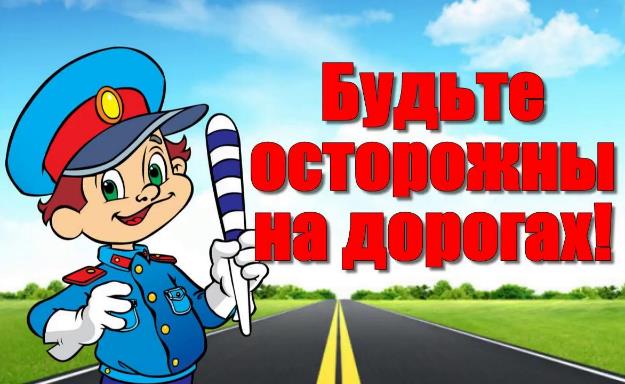 ст. Егорлыкская2023-2024уч. год       Во исполнение приказа отдела образования администрации Егорлыкского района № 570 от 19.09.2023 г. «Об организации работы по привитию детям навыков безопасного участия в дорожном движении и развитию ЮИДовского движения в 2023-2024 учебном году на территории Егорлыкского района» и в соответствии с письмом Минобразования и Госавтоинспекции  Ростовской области в ДОУ в период с 7 по 21 февраля 2024г. было организовано информационно-пропагандистское мероприятие «Безопасность на дороге».       Работа по  профилактике ДДТТ с родителями  и воспитанию навыков безопасного поведения  у детей на улицах – это не одноразовая  акция. Педагоги нашего ДОУ  проводят её  планово, систематически, постоянно. 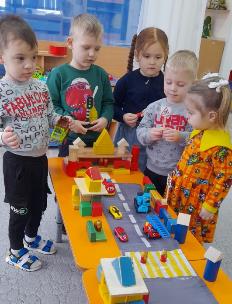 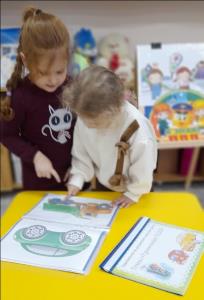 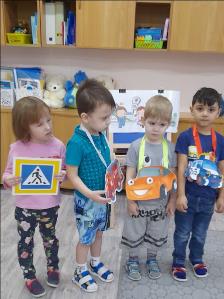  Каждый из педагогов ДОУ  разработал  план  мероприятий.  Продолжилась   работа по реализации региональной программы «Приключения светофора», направленной  на обучение правилам дорожного движения. 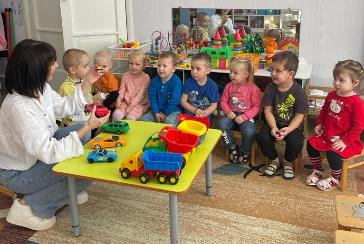 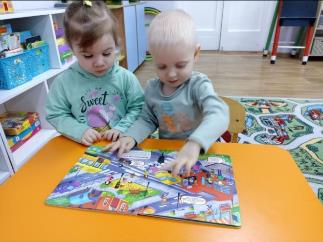 Были подготовлены  и проведены  предупредительно-профилактические мероприятия, направленные на снижение дорожно-транспортных происшествий с участием детей: тематические занятия на макетах, настольные дидактические игры,  подвижные игры по правилам дорожного движения, обсуждение «дорожных ситуаций», чтение художественной литературы, просмотр мультфильмов, обучающих и социальных роликов по ПДД и др. и др. 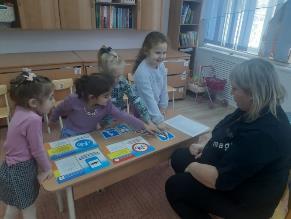 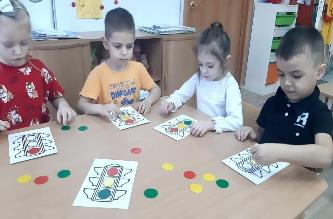 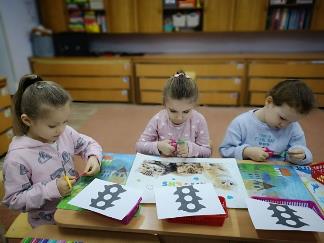 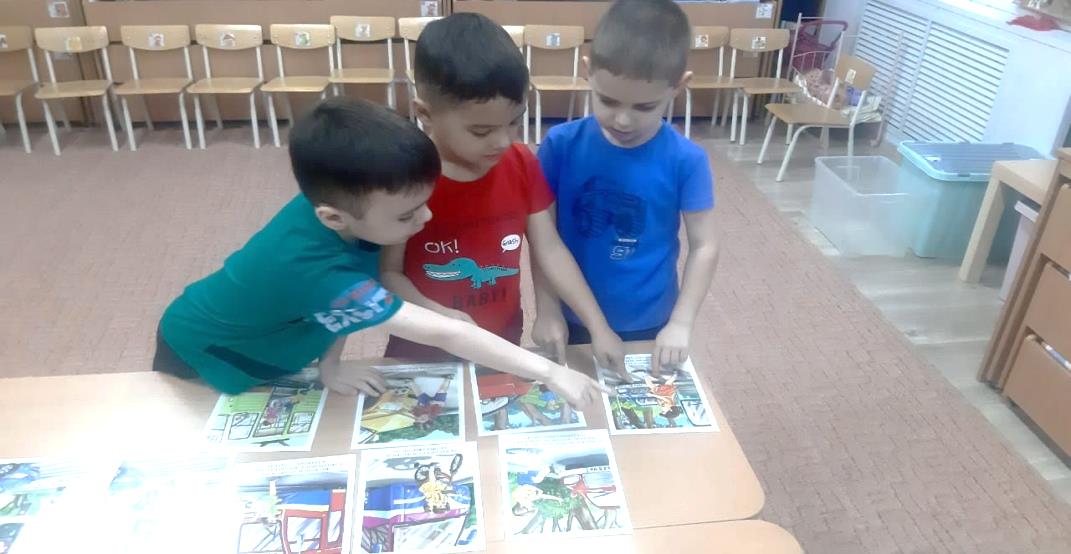 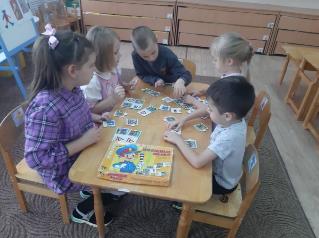 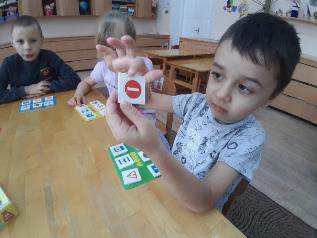 Дети и родители приняли участие  в акциях «Маленький пассажир – большая ответственность!», «Возьми ребёнка за руку!» 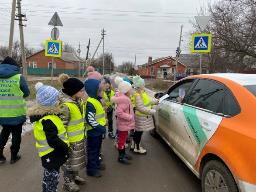 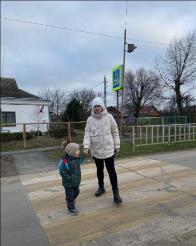 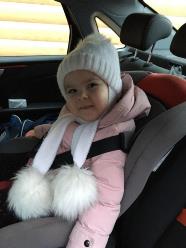 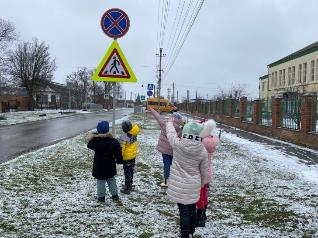 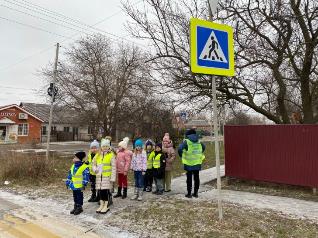 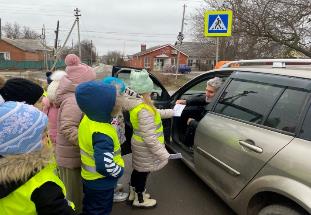 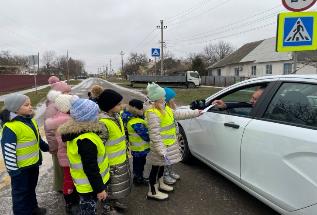 Члены отряда ЮПИД «Казачий дорожный патруль» вместе с «родительским потрулем» провели  рейд безопасности в микрорайоне ДОУ и напомнили водителям о необходимости соблюдать правила дорожного движения, особенно в близи детских учреждений (детского сада, школы).Для родителей были подготовлены консультации и рекомендации по обучению детей правилам поведения  в дорожно-транспортной среде, предложены презентации «Я пассажир», «Уроки безопасности тётушки Совы» для домашнего просмотра. 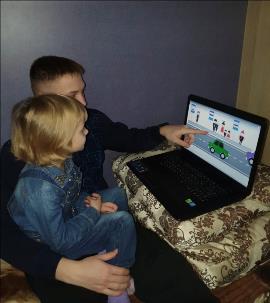 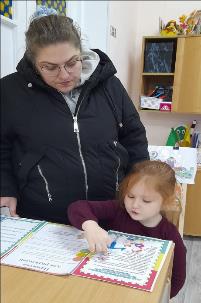 План мероприятий  «Безопасность детей на дороге»   с 07.02.24 г. по 21.02.24 г.Группа раннего возрастаГруппа раннего возрастаГруппа раннего возрастаГруппа раннего возраста                 Мероприятия	        Срок Ответственные    1П/и «Самолёты», «По нарисованной дорожке»Минутка безопасности. «Безопасное поведение на дороге в зимний период»     13.02.24Пархомова Н.А.Комаристова О.М.2Д/и  «Собери светофор», «Из каких частей состоит машина?», «Еду – еду»14.02.24Пархомова Н.А.Комаристова О.М.3Игры с мозаикой. Закрепление цветов. Памятка для родителей  «Правила поведения в зимний период»15.02.24Пархомова Н.А.Комаристова О.М.4Рассматривание иллюстраций в книге «Правила дорожного движения» Чтение стихотворения Б. Заходер «Шофер»16.02.24Пархомова Н.А.Комаристова О.М.5Раскрашивание силуэтов различных видов транспорта. 19.02.24Пархомова Н.А.Комаристова О.М.6П/и «Поезд», «Бегите ко мне! », « Самолеты», «К своим флажкам», «Стоп»20.02.24Пархомова Н.А.Комаристова О.М.7Просмотр мультфильма «Аркадий Паровозов»Листовки для родителей «Что я могу сделать для безопасности своего ребёнка»21.02.24Пархомова Н.А.Комаристова О.М.Младшая дошкольная группаМладшая дошкольная группаМладшая дошкольная группаМладшая дошкольная группа                 Мероприятия	        Срок Ответственные    1Д/и  «Светофор» «Из каких частей состоит машина?» «Еду – еду»07.02.2024гЗадощенко Г.М.2Минутка безопасности  Беседа на  тему: «Безопасное поведение на улице»08.02.2024г Комаристова О.М3Обновление информации в уголке безопасности.П/и «Перейди улицу», «Машины на нашей улице»09.02.2024гЗадощенко Г.М.4 Акция «Возьми ребёнка за руку» Рассматривание иллюстраций в книге «Правила дорожного движения» 12.02.2024гЗадощенко Г.М.5Листовки для родителей «Что я могу сделать для безопасности своего ребёнка» Беседа на тему «Дорога не место для игр» 13.02.2024г Комаристова О.М.6П/и «Цветные автомобили», Д/игра «Четвертый лишний» Акция «Возьми ребенка за руку»14.02.2024гКомаристова  О.М7Раскрашивание силуэтов различных видов транспорта. Д/и  Лото «Дорожные знаки»15.02.2024гЗадощенко  Г.М.8Наблюдение на прогулке  за движением транспорта, рассматривание легкового автомобиля.16.02.2024гКомаристова О.М9 Рассматривание тематического альбома «Разные автомобили»19.02.2024гЗадощенко  Г.М.10Конструирование «Моя улица». Сюжетно-ролевая игра «Путешествуем на поезде»20.02.2024гЗадощенко  Г.М.11Сюжетно-ролевая игра «Путешествуем на  машине»21.02.2024г Комаристова О.МСредняя дошкольная группаСредняя дошкольная группаСредняя дошкольная группаСредняя дошкольная группа№Мероприятия СрокОтветственные1Беседа с детьми на тему «Пешеход и переход»07.02.2024Ковальчук Т.А.2Обновление материалов в секторах безопасности дорожного движения в группах08.02.2024Ковальчук Т.А.3Просмотр видеофильма «Детям о правилах дорожного движения»09.02.2024Ковальчук Т.А.4Рассматривание иллюстраций, обсуждение различных ситуаций поведения пассажиров12.02.2024Ковальчук Т.А.5Дидактические игры: «Собери светофор13.02.2024Ковальчук Т.А.6Лото «Дорожные знаки»14.02.2024Ковальчук Т.А.7Посиделки «Вечер загадок по ПДД»15.02.2024Ковальчук Т.А.8Папка - передвижка «Безопасность дорожного движения»16.02.2024Ковальчук Т.А.9Рассматривание альбома «Транспорт» Проблемная ситуация «Кто правильно обходит автобус?» (по картинкам)19.02.2024Ковальчук Т.А.10«Строительство дорожек дляпешеходов и машин»Конструирование «Строительство дорожек для пешеходов и машин»20.02.2024Ковальчук Т.А.11Подвижная игра «Сигналы светофора»21.02.2024Ковальчук Т.А.Старшая  группа Старшая  группа Старшая  группа Старшая  группа №                 Мероприятия	        СрокОтветственные   1Беседа «Всем ребятам надо знать, как по улице шагать»     7.02.24Кучерова В.В.2Д/и «Лото осторожностей», Лото «Дорожные знаки» 8.02.24Кучерова В.В3Игра-аттракцион «Внимание, пешеход!»9.02.24Кучерова В.В.4С/р  «Водитель, пассажир, пешеход»12. 02.24Кучерова В.В5Минутка безопасности «Зебра», светофор и другие дорожные знаки для пешеходов»13.02.24Кучерова В.В.6Д/ игра «Пройди, не ошибись»Рассматривание альбома «Улицы станицы Егорлыкской»14.02.24Ковальчук Т.А.7Наблюдение на прогулке  за движением транспорта, рассматривание грузового  автомобиля.Беседа: «Осторожно - дорога» 15.02.24Кучерова В.В.8Аппликация «Светофор»16.02.24Кучерова В.В9Рассматривание альбома «Улицы станицы Егорлыкской»19.02.24Кучерова В.В.10Буклет для родителей  «Ребенок – безопасный пассажир»  20.02.24Кучерова В.В.11Акция «Маленький пассажир - большая ответственность»21.02.2024Кучерова В.В